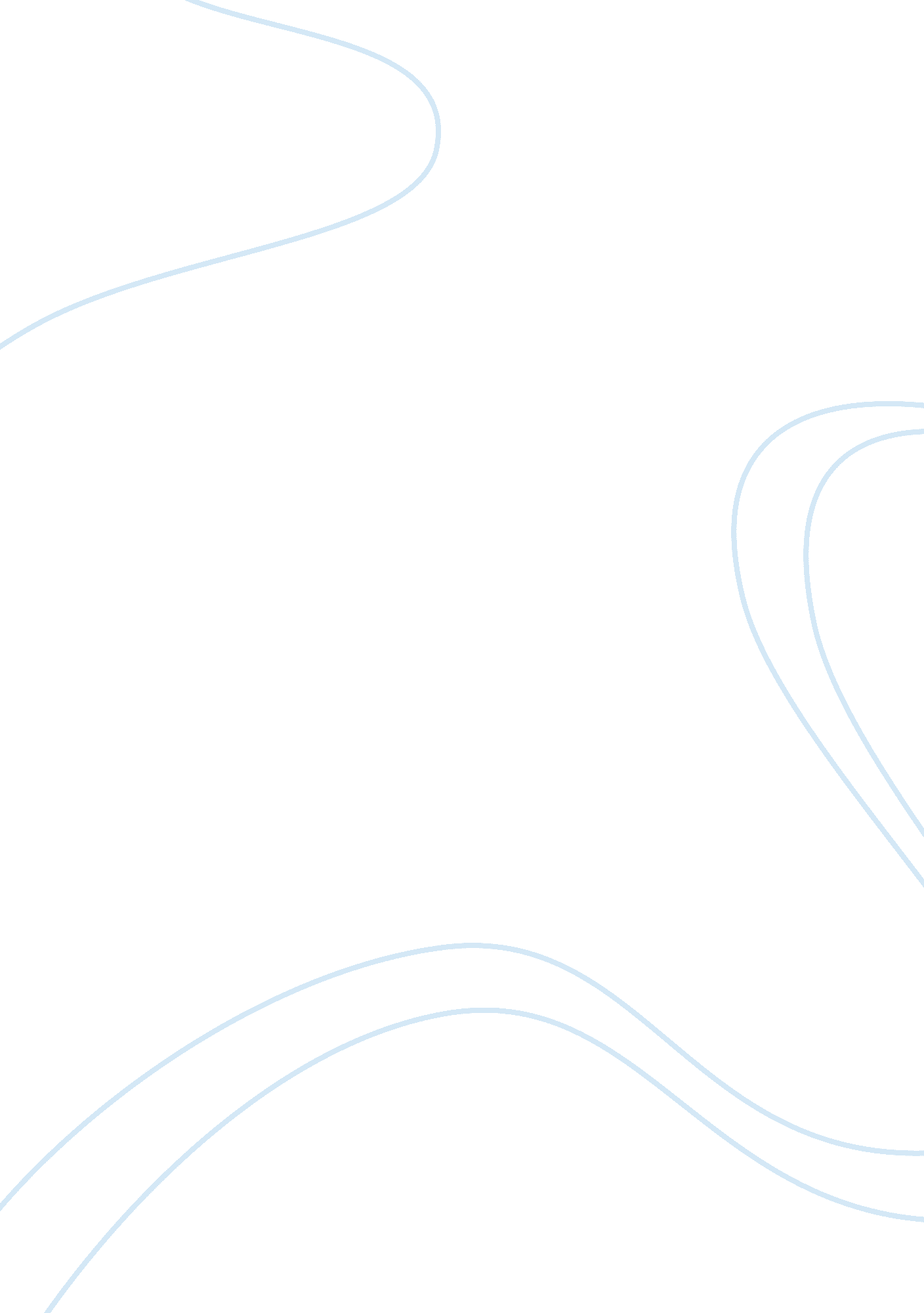 Business ethics case study cutbacksBusiness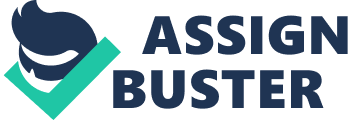 What role does corporate social responsibility and the employees play in Cutbacks approach to business and why? What were two main reasons for this approach? The role that Corporate social responsibility has in the approach to business is that they are a company the really gives back to the environment, costumers. By Morning on its CARS they are using more efficient lighting in the stores in the year 2013 according to the Global Report. They have something on the Global website that was Interesting. With the respect to profit in the public company they had a cycle saying spire0Partner01nnovate0Learn this was a none ending cycle and this play a role in the approach to the business because what this means is if the business every wants to succeed more than it already has then it needs to learn more which in turn will aspire then to have idea about going more above and beyond to make their business the best. As far as the partner goes I believe that you need to have someone else ideas not Just you own to run a successful business. Then with that being said you innovate what you have and don’t have to make the best of any situation. The roles employees have in the cutbacks approach are a little different than CARS. With being an employee you are on the front line. A costumer comes up orders something you have to give them great customer service and if you don’t they are unlikely to come back. With being an employee you need to realize that it is important that the show you put on for cutbacks is everything to the costumer. If you screw up the order, blow a costumer off then it will fail as putting forth and effort for the business. I believe that the two main reasons for this approach is to show that a business an succeed if they keep working at it and never give up and secondly if you make [Our business well known for something so good, that means more and more costumers will buy from your business. That is what business is all about. Question 2: Compare the employee benefits of Cutbacks with Subway and KEF. Are they about the same or not? – give three examples to explain it. Cutbacks- at Cutbacks, our Total Pay package is called amour Special Blend. ” It’s a benefits package that is tailored to the needs of our partners. And it’s designed Just for you. Benefits-eligible partners (those working 20 or more hours a week) can get a Med range to perks, been TTS and assistance. Your Special Blend might include bonuses, 401 (k) matching and discounted stock purchase options. We offer adoption assistance and health coverage for you and your dependents, including domestic partners. Cutbacks College Achievement Plan is an opportunity for all benefits eligible partners (all brands) to complete a bachelor’s degree with full tuition reimbursement through Arizona State University’s top-ranked degree programs, levered online. Partners also appreciate our recognition programs, career sabbaticals and other time-off programs. Plus, you can take advantage of partner perks such as 30% in-store discounts and one free pound of coffee, box of[email protected]Packs or tea a week. Subway- I could not find much other than the basic. The one thing subway told me was it all depends on the store you work at too. I did find the basic though 401 k, retirement, free sub when you eat depends on locations, 10% off merchandise and subs outside of work again depending on location. KEF- Job Benefits: Health insurance is offered to qualified employees of Kentucky Fried Chicken. The type of health insurance that is offered to employees includes medical and dental insurance. Vision and eye care is also offered to qualified employees. Kentucky Fried Chicken also discounts on gym memberships and fitness facilities in the area where an employee who is qualified works. Kentucky Fried Chicken offers a spending account to their qualified employees to put so much out of their check into an account that allows the employee to have a savings in case a medical emergency has happened. Qualified employees are also offered disability and accidental insurance. Retirement Benefits: Retirement benefits are offered to qualified employees of Kentucky Fried Chicken. Kentucky Fried Chicken is a subsidiary of Yum! Brands Incorporated and this brings added advantages for qualified employees to take advantage of 401 (k) programs. Kentucky Fried Chicken even matches retirement plans for their employees. Tuition Benefits: Kentucky Fried Chicken offers qualified employees the tuition benefits. There are tuition reimbursement programs that a qualified employee can take advantage of to intention their education and still work for Kentucky Fried Chicken. The company will Nor around the student’s schedule and set the employee up for tuition reimbursement program. Assistance Benefits: Employee assistance programs are available and offered to qualified employees of Kentucky Fried Chicken. The assistance can be for medical, college or even personal bills that an employee is struggling to pay. Stock Benefits: Stock purchases are one of many benefits that are given to qualified employees at Kentucky Fried Chicken. Employees are able to purchase KEF stocks at a discounted price. There are also group legal plans that are an added benefit for qualified employees. Added Benefits: Some of the added benefits for qualified Kentucky Fried Chicken employees included discounts on food that is at the restaurant. You also get one free meal on your shift. Paid vacation is offered along with holiday pay. For holiday pay, if you work the holiday, then you get time and a half at most KEF locations. Sick leave is also available for employees. If you happen to get sick, then you may be eligible to be paid for your time off. Child care programs are available for qualified employees through Kentucky en This is an excellent benefit tort parents Witt young c I n Eider. All three of these companies are about the same. For example the only one that didn’t offer tuition reimbursement for school is subway. All subway had to offer was if {o going to be a manager it pay for your classes. All were the same in Health care coverage for full time employees. And the third example is they are all about the same in getting some type of discount with that company. Question 3: Give at least three examples/indicators that demonstrate that Cutbacks is a successful company. How much do you think the success is related to their corporate social responsibility efforts? 1 . They pay great attention to detail. From personal experience at cutbacks I would go in there and order a chi tea latte with extra shot of coffee and light on the Nipped cream and ice. It was a unique order and they make it Just perfect every time I order it. It is like the employees have a passion for doing what they are doing. 2. They make it feel like a place to come back. They employees are so kind. They clean up tables and will help you out in any way possible. I have been a costumer of Cutbacks for a good 5 years now and not once can I say I had a problem with any employee there. Even if you don’t know what to order they will suggest things they like. Sometimes they let you try it then if you don’t like it they will make a different one. 3. The convenience of the store. It is always clean and has free wife. Cutbacks like to call it third place. Home is first; Work is second, Cutbacks is third. They always have games and things to play well drinking coffee or eating a muffin or something. I believe that corporate has a lot to do with the way that they are so successful cause as I have always believe a Journey of a thousand miles must always begin Ninth a single step. 